The City School
North Nazimabad Boys Campus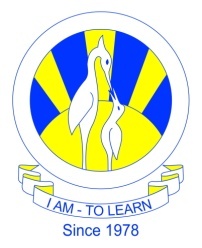 Date: 03-09-2016
Class: 9th 
Subject: Computer Science
Teacher: Lubna TanveerQ1: 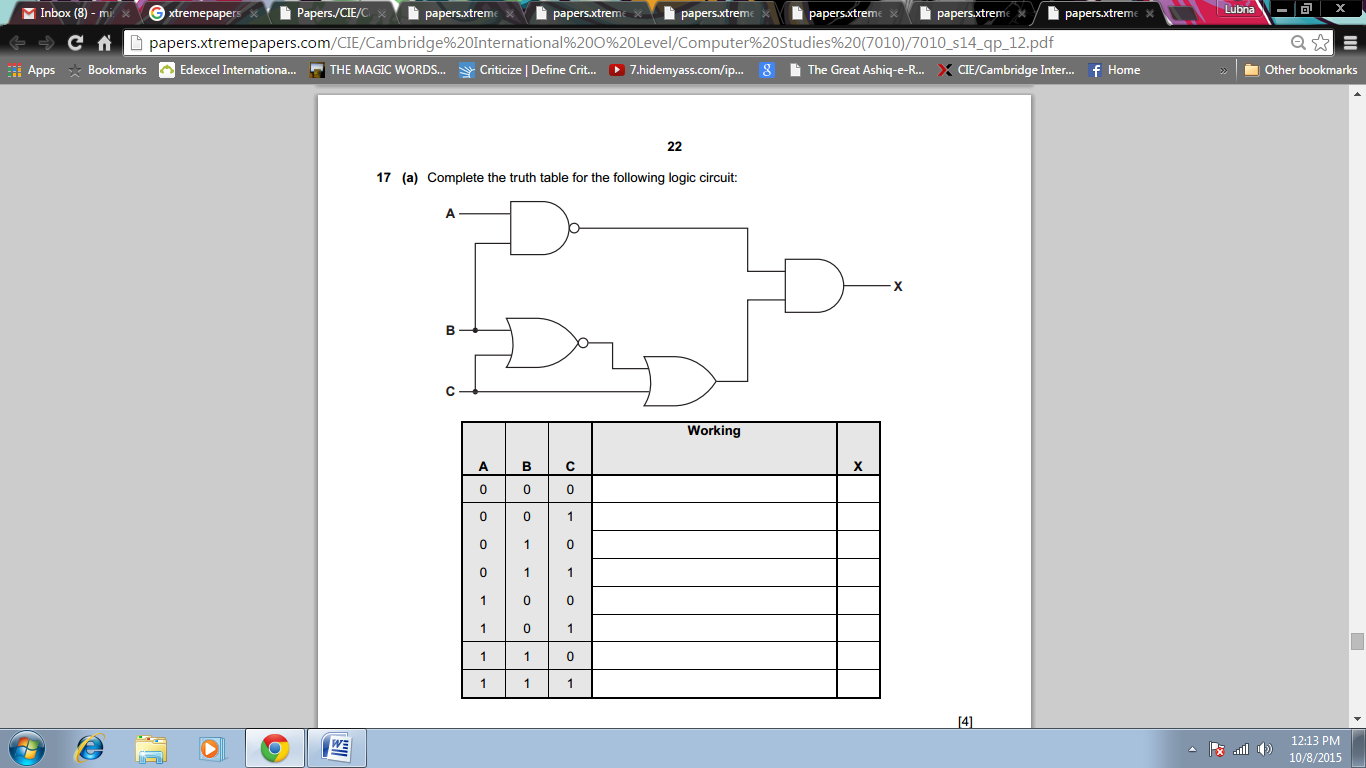 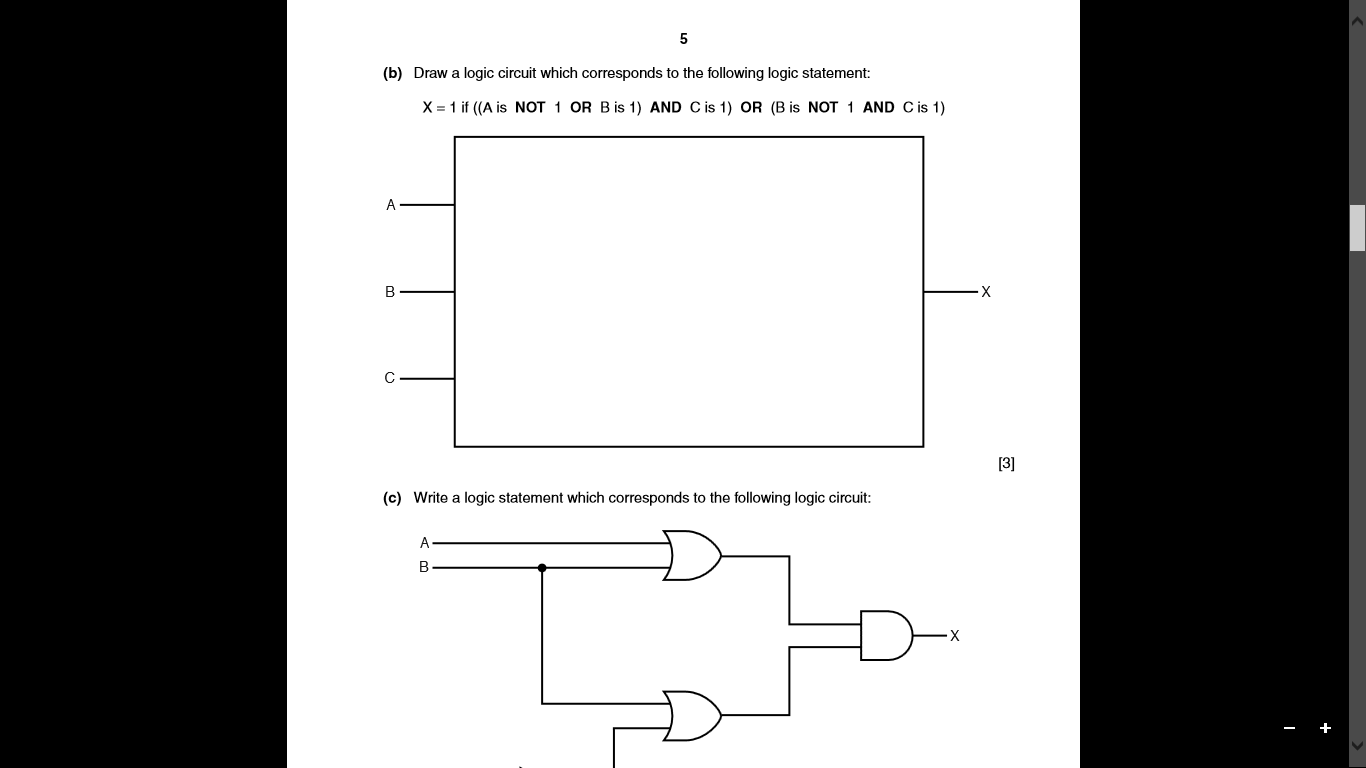 		/3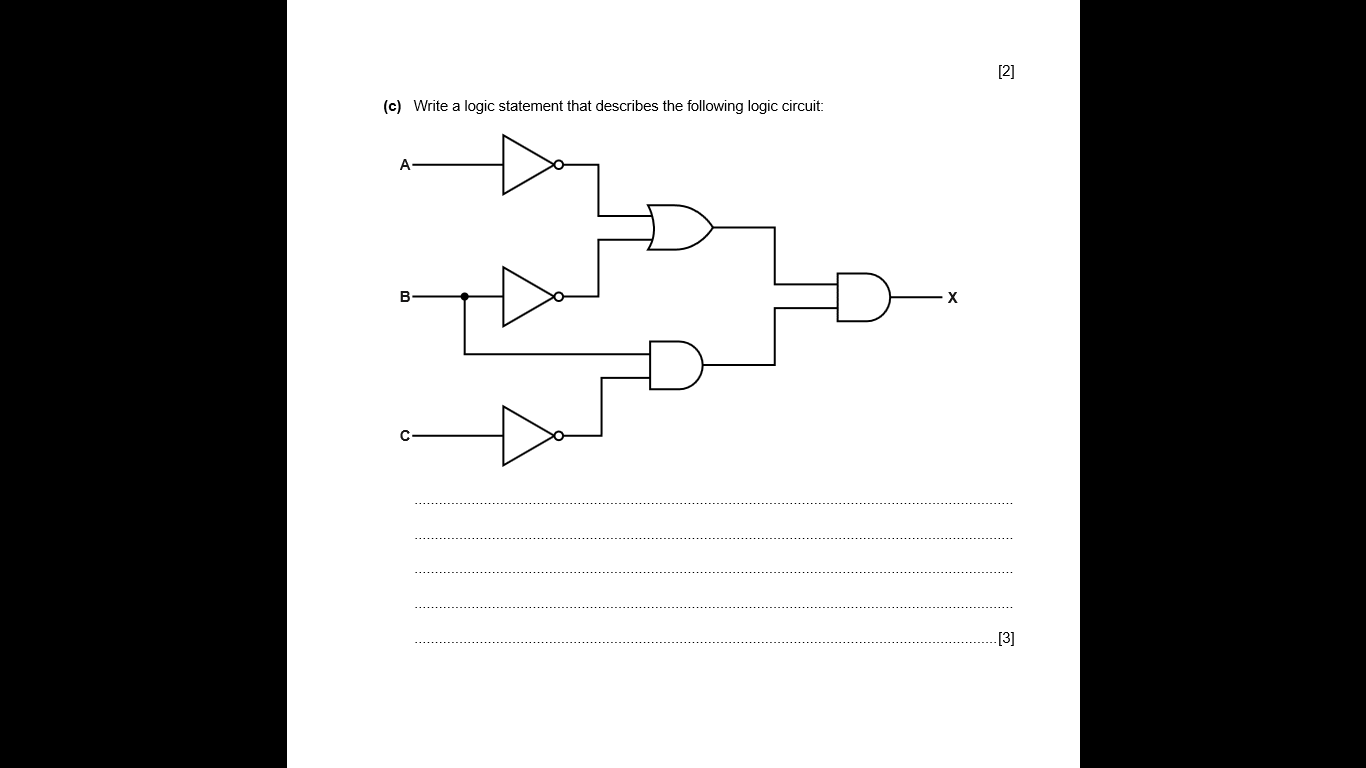 